Week 3, Dag 1       Evenwijdige lijnen   		(Versie 20221128)► Evenwijdige lijnen zijn lijnen, die geen enkel punt gemeen hebben ◄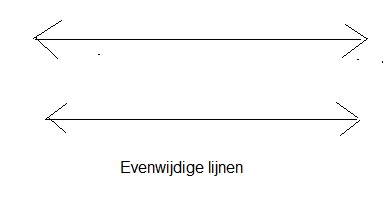 ► Snijdende lijnen zijn lijnen, die één enkel punt gemeen hebben ◄Punt S is het snijpunt van de beide lijnen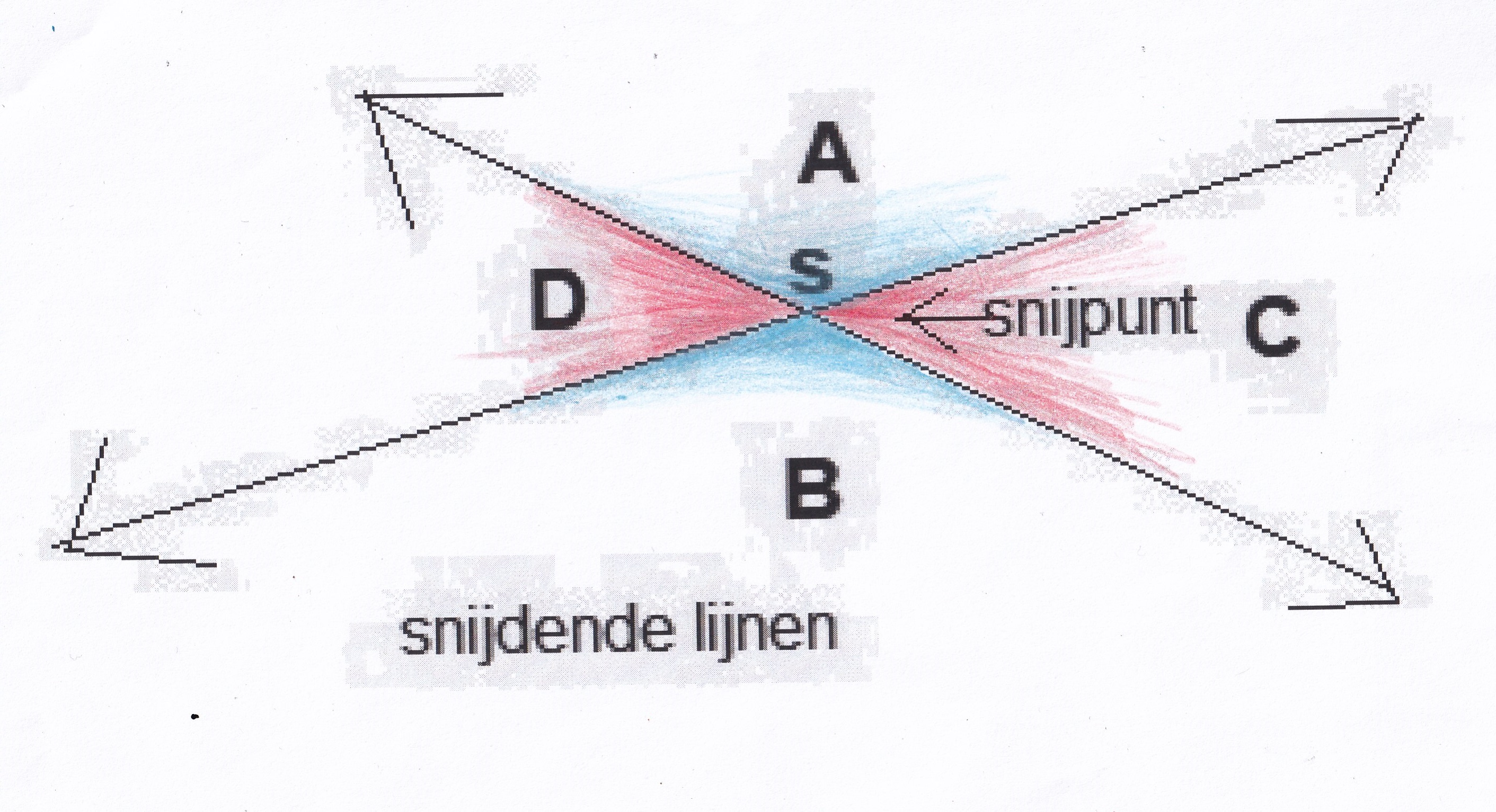 Eigenschappen:Hoek A = hoek B  → ►overstaande hoeken zijn gelijk◄Hoek C = hoek D →  ►overstaande hoeken zijn gelijk◄Hoek A en hoek C zijn samen 180⁰ → hoek A en hoek C zijn elkaars supplement. Hetzelfde geldt voor hoeken B en C en hoeken B en D en D en A0-0-0-0-0